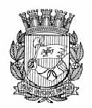 Publicado no D.O.C. São Paulo, 108, Ano 60, Quarta-feira.17 de Junho de 2015Gabinete do Prefeito, Pág.01PORTARIASPORTARIA 244, DE 16 DE JUNHO DE 2015FERNANDO HADDAD, Prefeito do Município de São Paulo,usando das atribuições que lhe são conferidas por lei,RESOLVE:Designar a senhora ERICA DE ALMEIDA SANTANA, RF808.644.3, para, no período de 06 a 15 de julho de 2015, substituiro senhor MARCIO LUIZ DA COSTA, RF 609.596.8, no cargode Chefe de Gabinete, símbolo CHG, da Chefia de Gabinete, doGabinete do Subprefeito, da Subprefeitura de M’Boi Mirim, àvista de seu impedimento legal, por férias.PREFEITURA DO MUNICÍPIO DE SÃO PAULO, aos 16 dejunho de 2015, 462° da fundação de São Paulo.FERNANDO HADDAD, PrefeitoPORTARIA 245, DE 16 DE JUNHO DE 2015FERNANDO HADDAD, Prefeito do Município de São Paulo,usando das atribuições que lhe são conferidas por lei,RESOLVE:Designar o senhor REINALDO AMAD MEIRA, RF 639.929.1,para, no período de 27 de julho de 2015 a 10 de agosto de2015, substituir o senhor VALDERCI MALAGOSINI MACHADO,RF 807.420.8, no cargo de Subprefeito, símbolo SBP, da Subprefeiturade Santo Amaro, à vista de seu impedimento legal,por férias.PREFEITURA DO MUNICÍPIO DE SÃO PAULO, aos 16 dejunho de 2015, 462° da fundação de São Paulo.FERNANDO HADDAD, PrefeitoPORTARIA 246, DE 16 DE JUNHO DE 2015FERNANDO HADDAD, Prefeito do Município de São Paulo,usando das atribuições que lhe são conferidas por lei,RESOLVE:Designar o senhor JOSÉ EVANGELISTA AMORIM, RF629.520.7, para, no período de 06 a 25 de julho de 2015,substituir a senhora PRISCILA RODRIGUES MARTINS DA SILVABIROLO, RF 807.856.4, no cargo de Chefe de Gabinete, símboloCHG, da Chefia de Gabinete, do Gabinete do Subprefeito, daSubprefeitura de Itaquera, à vista de seu impedimento legal,por férias.PREFEITURA DO MUNICÍPIO DE SÃO PAULO, aos 16 dejunho de 2015, 462° da fundação de São Paulo.FERNANDO HADDAD, PrefeitoPORTARIA 247, DE 16 DE JUNHO DE 2015FERNANDO HADDAD, Prefeito do Município de São Paulo,usando das atribuições que lhe são conferidas por lei,RESOLVE:Designar o senhor MIGUEL BIAZZO NETO, RF 523.379.8,para, no período de 29 de julho de 2015 a 27 de agosto de2015, substituir a senhora PAULA MARIA MOTTA LARA, RF315.000.3, no cargo de Secretário Municipal, Ref. SM, da SecretariaMunicipal de Licenciamento, à vista de seu impedimentolegal, por férias.PREFEITURA DO MUNICÍPIO DE SÃO PAULO, aos 16 dejunho de 2015, 462° da fundação de São Paulo.FERNANDO HADDAD, PrefeitoSecretarias, Pág.03DESENVOLVIMENTO,TRABALHOE EMPREENDEDORISMOGABINETE DO SECRETÁRIOSISTEMA MUNICIPAL DE PROCESSOS - SIMPROCDESPACHOS: LISTA 2015-2-106SUPERVISAO GERAL DE ABASTECIMENTOENDERECO: .PROCESSOS DA UNIDADE SDTE/ABAST/FEIRA/SUP2014-0.347.880-1 GERALDA OLIVEIRA DA SILVA COUTODEFERIDOCOM FUNDAMENTO NO ART. 18 DO DEC. 48.172/07, SATISFEITASAS DEMAIS EXIGENCIAS LEGAIS, AUTORIZADA ATRANSFERENCIA DA MATRICULA 013.927-01-9, DE GERALDAOLIVEIRA DA SILVA COUTO PARA ELVIS DA SILVA COUTO420089768742015-0.046.367-8 MIGUEL BALDINETTIDEFERIDOCOM FUNDAMENTO NO ART. 25, INC. II DO DEC.48.172/07, RESSALVADA A COBRANCA DE EVENTUAIS DEBITOSEXISTENTES, AUTORIZADA A BAIXA TOTAL DA MATRICULA001.304-01-1, A PARTIR DE 24.02.20152015-0.094.295-9 MARIA DO SOCORRO DA CONCEICAODEFERIDOAUTORIZADA A ADEQUAÇÃO DO GRUPO DE COMERCIODE 16-00 PARA 21-02 N(S) FEIRA(S) 3127-5-IT E 4068-1-MP,METRAGEM 02X022, NA MATRICULA 019.405-01-4.2015-0.111.044-2 ODAIR AFFONSO DO AMARALDEFERIDOAUTORIZADA A ADEQUAÇÃO DO GRUPO DE COMERCIODE 21-02 PARA 16-00 N(S) FEIRA(S) 1114-2-BT, 4097-5-BT E7071-8-BT, METRAGEM 02X022, NA MATRICULA 207.074-01-1.2015-0.114.820-2 FERNANDO OLIVEIRA DE LIMADEFERIDOCOM FUNDAMENTO NO ART. 18 DO DEC. 48.172/07, SATISFEITASAS DEMAIS EXIGENCIAS LEGAIS, AUTORIZADA ATRANSFERENCIA DA MATRICULA 019.350-02-3, DE FERNANDOOLIVEIRA DE LIMA PARA ROGERIO SOUZA DOS SANTOS304662608812015-0.119.382-8 RUTH GARCIA PRADODEFERIDOCOM FUNDAMENTO NO ART. 18 DO DEC. 48.172/07, SATISFEITASAS DEMAIS EXIGENCIAS LEGAIS, AUTORIZADA ATRANSFERENCIA DA MATRICULA 003.415-02-3, DE RUTH GARCIAPRADO PARA LEONARDO AMARO DE SOUZA 217267328512015-0.124.411-2 PATRICIA ANDREA DE OLIVEIRAFLORENCIODEFERIDOCOM FUNDAMENTO NO ART. 18 DO DEC. 48.172/07, SATISFEITASAS DEMAIS EXIGENCIAS LEGAIS, AUTORIZADA ATRANSFERENCIA DA MATRICULA 207.484-0156, DE PATRICIAANDREA DE OLIVEIRA FLORENCIO PARA DOUGLAS DOS SANTOSOLIVEIRA 385992178952015-0.128.432-7 JOAO DARIO DE OLIVEIRA MIRANDAPARCIALMENTE DEFERIDOAUTORIZADA A ADEQUAÇÃO DO GRUPO DE COMERCIODE 21-02 PARA 16-00, NA(S) FEIRA(S)1080-4-CS, 3085-6-CS,4095-9-CS, 5077-6-AD, 6080-1-SA E 7077-7-CS, METRAGEM02X02, NA MATRICULA 207.405-01-8, E NAO AUTORIZADA AINCLUSAO DA FEIRA LIVRE 1079-0-AD, COM BASE NO ARTIGO12 DO DECRETO 48.172/07.Licitação, Pág.62DESENVOLVIMENTO,TRABALHOE EMPREENDEDORISMOGABINETE DO SECRETÁRIOCOMUNICADO DE SUSPENSÃOPregão Eletrônico n.º 01/SDTE/2015Comunicamos a suspensão do Pregão Eletrônico n.º 01/SDTE/2015 – Processo Administrativo 2014-0.297.598-4 – Ofertade Compra nº 801007801002015OC00012, designado parao dia 17/06/2015, ficando reagendada a abertura da sessãopública para o dia 26/06/2015 no mesmo horário.